САВРАНСЬКА  СЕЛИЩНА  РАДАОДЕСЬКОЇ ОБЛАСТІРІШЕННЯ28.10.2021 року                                                                                 № 1387-VIIIПро внесення  змін  до  Програми фінансової  підтримкита  розвитку  Комунального некомерційного підприємства  «Савранська  лікарня»  Савранськоїселищної ради  Одеської області  на 2021-2023 рокиКеруючись п.22 ч.1 ст.26 Закону України «Про місцеве самоврядування в Україні», Законом України «Основи законодавства України про охорону здоров’я»,  з метою забезпечення стабільної роботи комунального некомерційного підприємства «Савранський лікарня» Савранської селищної ради, взявши до уваги висновки та рекомендації постійної комісії селищної ради з питань планування, фінансів та бюджету, соціально-економічного розвитку, ринкових відносин та інвестиційної діяльності, житлово-комунального господарства та комунальної власності,   селищна рада                                     ВИРІШИЛА :    1.Внести  зміни  до Програми   фінансової  підтримки та  розвитку Комунального некомерційного підприємства  «Савранська  лікарня»  Савранської селищної ради  Одеської області  на 2021-2023 роки, затвердженої рішенням сесії селищної ради від 22.04.2021року  № 314, а саме викласти додаток №2 до Програми в новій редакції    (додається).    2.Комунальному некомерційному підприємству «Савранська лікарня» Савранської селищної ради Одеської області (Цибулько Т.В.) забезпечити виконання заходів Програми в повному обсязі.   3.Фінансовому   відділу    Савранської     селищної   ради Одеської області (Колеблюк А.Ф.) забезпечити фінансування заходів Програми в межах кошторисних призначень з урахуванням внесених змін.    4.Головному лікарю КНП « Савранська лікарня» Цибулько Т.В. розробити заходи          по виведенню КНП із кризового стану.     5.Контроль  за   виконанням  цього рішення  покласти  на    постійну    комісію селищної ради з питань планування,  фінансів,   бюджету,   соціально-економічного  розвитку, ринкових відносин та інвестиційної діяльності, житлово-комунального господарства та комунальної власностіСелищний голова                                                                        Сергій ДУЖІЙ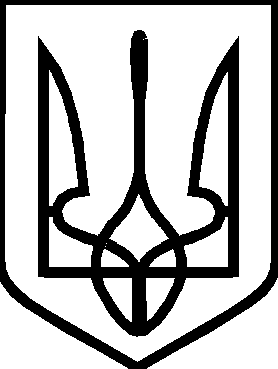 